HorairesLundi		de 8h15 à 19h00Mardi		de 8h15 à 19h00Mercredi	de 8h15 à 12h30 et de 13h15 à 18h00Jeudi		de 8h15 à 17h30Vendredi	de 8h15 à 17h00Services et PrestationsPrêt de documents- 2 livres et 3 périodiqueslimité à 15 jours- DVDlimité à 3 joursAttention, au bout de 3 rappels,le document vous sera facturéPhotocopieuseAchat d’une carte de photocopiesau 1er étage au bureau de Mme TORREMédiation informationnelleDossier de presseBibliographie thématique à la demandeAppui pédagogique sur rendez-vousMédiations culturellesExpositions culturelles et scientifiquesSur rendez-vous dans le cadre du Café LectureA noterVous pouvez consulter notre portaildocumentaire en flashant ce QR Code :informations sur le climat, les livresaudios, l’agro-écologie, les expositionsdu CDR, les animations proposées,les documents du CDR.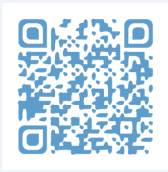 Portail documentaire du CDR Aix-Valabre accessibles depuis votre domicilehttp://0131656e.esidoc.fr/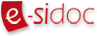 Lycée agricole Aix-ValabreCentre de ressources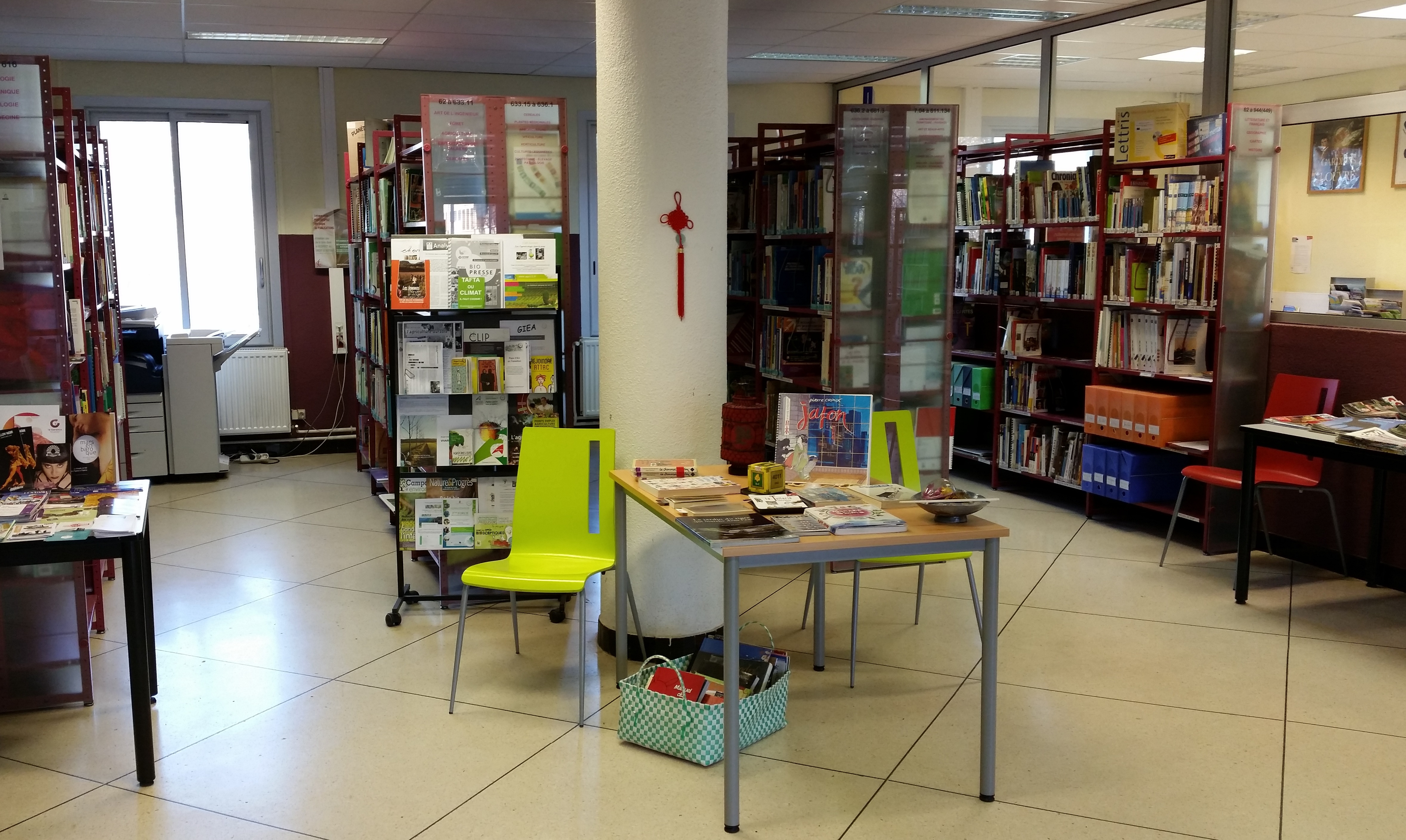 CoordonnéesLegta d'Aix-ValabeChemin du Moulin du FortCentre de Ressources13548 Gardanne CedexTél : 04.42.65.73.54Fax : 04.42.65.43.21Mail : cdi.legta.aix-valabre@educagri.fr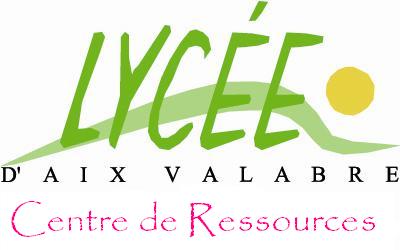 Personnels2 professeurs-documentalistes :- Mme ROQUES-PIERREDON Amandine- Mme PARA Marie-Laure1 assistante documentaliste :- Mme SANCHEZ PaquitaRègles de vie au CDRRespecter le silenceRespecter la volonté de travail d’autruiRespecter le matérielRespecter le délai de prêtNe pas boire, manger, jouer ou téléphonerL’accès à Internet et à l’impression est limité aux recherches documentaires en liaison avec les cours.Plan de classement au CDROrganisationLe CDR est divisé en quatre parties :- La salle informatique :OrdinateursRevuesPériodiques- La salle centrale :Livres et brochures dans des domaines généraux et agricolesRapports de stage- Salle de lecture :JournauxRomansBandes dessinées- Salle d’orientation :Documentations sur les poursuites d’étudesLecteur DVD et télévisionLes enseignants proposent aux documentalistes  des achats de documents ou d’abonnements ; les apprenants peuvent faire aussi des propositions aux documentalistes. ThèmesSous-thèmesSciences humainesDictionnaires spécifiquesPhilosophiePsychologie/SociologieReligionSciences socialesPolitique/EconomieDroit/AdministrationDiversEducation/CoutumesEcologie/Sciences puresSciences du vivantBiologie/BotaniqueZoologieMédecineSciences de la natureArt de l’ingénierieExploitation ValabreForêt/Agriculture/CéréalesCultures & élevagesCéréalesPlantes médicinales/ HorticultureArboriculture/ViticultureCultures léguminièresZootechnie/Elevage/PathologieIndustrieZootechnie/Economie domestiqueGestion/InformatiqueVin/Industrie du boisEsthétique, loisirs & languesAménagement du territoire/PaysageArts et beaux-artsDivertissement/Musique/SportUsage de la langueAnglais/Allemand/Italien/EspagnolLettres & Histoire-GéoLittérature/FrançaisGéographie/CartesHistoire